Publicado en Barcelona el 30/03/2020 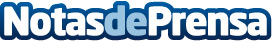 El 76% de los españoles sabe que el teléfono móvil es portador de agentes infecciosos e intenta limpiarloSegún el Estudio de teletrabajo y dispositivos para la conexión realizado por Celside Insurance e Ipsos, el  51% considera que el smartphone es esencial para su trabajo y está una hora más conectados durante el estado de alarma en España.Datos de contacto:HAVAS Barcelona933414121Nota de prensa publicada en: https://www.notasdeprensa.es/el-76-de-los-espanoles-sabe-que-el-telefono_1 Categorias: Nacional Telecomunicaciones Marketing Sociedad Emprendedores Recursos humanos Dispositivos móviles http://www.notasdeprensa.es